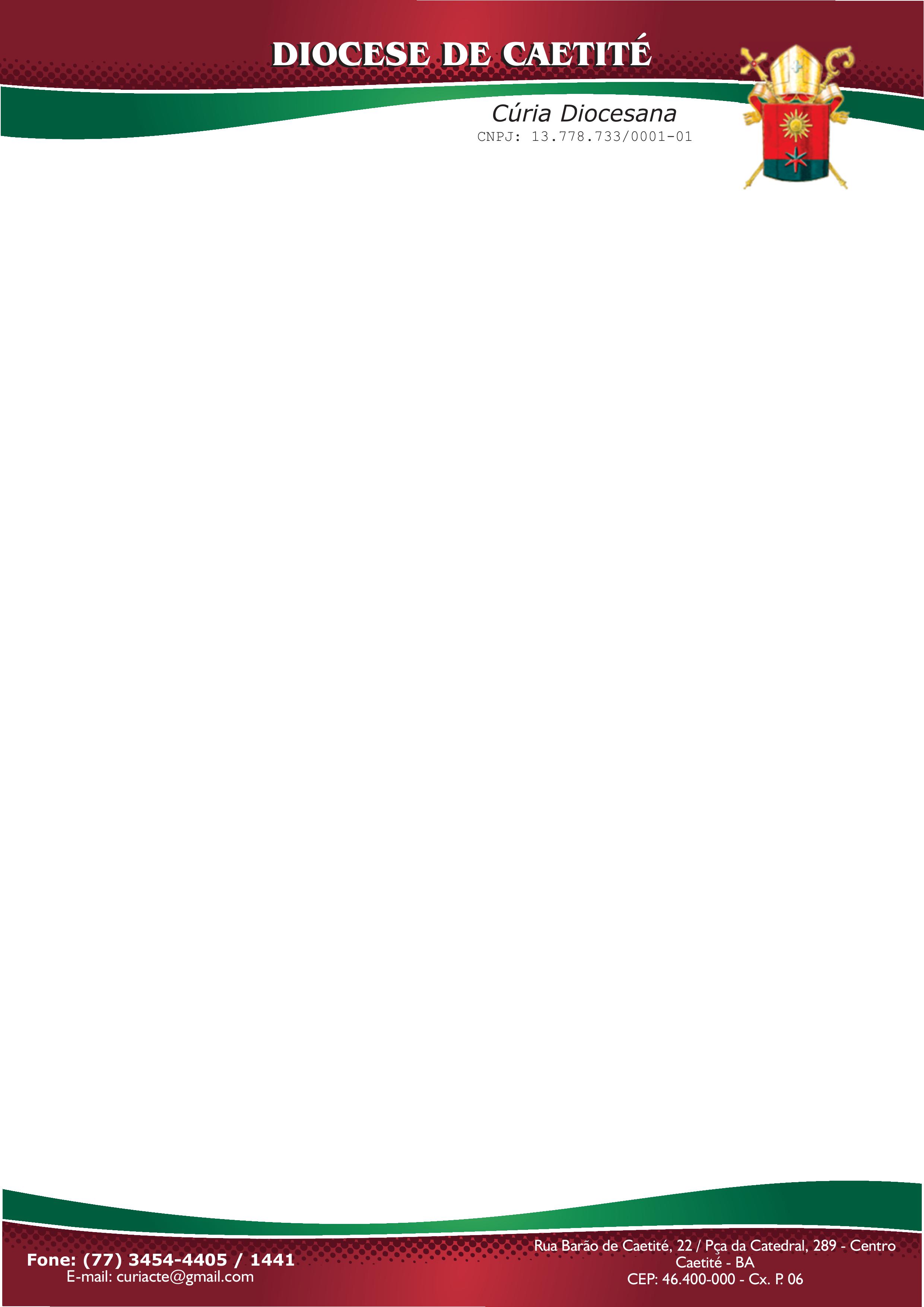 CARTA CONVOCATÓRIAEm comemoração ao Ano do Laicato, e em conformidade com o plano diocesano de evangelização, convocamos todas as Paróquias para participarem da Romaria ao “santuário” da Mãe de Deus e dos Homens, Rainha do Sertão, na cidade de Palmas de Monte Alto.TEMA:  CRISTÃOS LEIGOS E LEIGAS, SAL E LUZ NA IGREJA E NA SOCIEDADE (cf. Mt 5,13-16)LEMA:  COM NOSSA SENHORA, SOMOS HOMENS E MULHERES DA IGREJA NO CORAÇÃO DO MUNDO E HOMENS E MULHERES DO MUNDO NO CORAÇÃO DA IGREJADATA: 26 DE AGOSTO DE 2018Como irmãos e irmãs de caminhada, partilharemos a fé e a vida, as tristezas e alegrias, as angústias e esperanças, e em roda de conversa, fraternas e proféticas, à luz da evangélica opção preferencial pelos pobres, procuraremos caminhos que promovam a justiça e paz no mundo.Para participar bem dessa Romaria de vida e compromisso, tragam: café, bolo ou outra coisa para o café partilhado; farofa para o almoço partilhado, prato, talher, caneca, garrafinha para água; chapéu ou boné; estandarte do vicariato.Lembramos que a Paróquia de Palmas de Monte Alto providenciará tachos de arroz e salada.Um grande abraço, de alegria e de paz!Pe. Sátiro Bezerra do Prado FernandesPela Equipe de coordenação da Romaria8h. Chegada (Santuário Mãe de Deus e dos Homens, Rainha do Sertão)- Café Partilhado 9h. Acolhida (vicariatos com estandartes) – Equipe de Animação (Equipe de Botuporã/Caturama)9:20h. Boas vindas e contextualização do ambiente (Pe. José Maria)9:35h. Caminhada de oração e reflexão (Setor Juventude)1) Momento Mariano (explanada do “santuário”)2) Superação da violência (diante do Fórum)3) Iniciação à Vida Cristã e Ano do Laicato (na Quadra de Esportes)10:00h - Roda de Conversa: em 4 espaços diferentes: Quadra de Esportes, Pátio e auditório do Colégio Elisa Teixeira Moura e Salão Paroquial;1) No Pátio do Colégio: Ser Discípulos Missionários, Sujeitos Eclesiais: Homens e Mulheres do Mundo no Coração da Igreja (assessor: Pe. José Silva). Coordenadora: Jucilene2) Na Quadra de Esportes do Colégio: Fé e Política: Homens e Mulheres da Igreja no Coração do Mundo (assessor: Beniézio). Coordenador: Marcos3) No Auditório do Colégio: Comunidade e a Superação da Violência (assessora: Alidéia). Coordenadora: Eneida4) No Salão Paroquial: Por uma Conversão Ecológica. Desafios e Perspectivas para Construção de uma Sociedade do Bem Viver (assessor: José Coqueiro). Coordenador: Marcelo11:30h - Grande Plenária (assessores: Pe. Eutrópio {Síntese} e Alidéia {Leitura}13:00h - Almoço partilhado na Quadra (cada um traz sua farofa)14:00h - Concentração na quadra e caminhada até a Igreja do Divino - Animação (Equipe de Animação)15: 00 - Missa com envio (Responsáveis: Equipe Diocesana de Liturgia). Comunicados e EncerramentoCoordenação geral: Dom Carvalho, Pe. Sátiro, Pe. Osvaldino, Pe. José Maria, Gilmar, Suzane, Ercília e Marcos.ROMARIA COMEMORATIVA AO ANO DO LAICATOPROGRAMAÇÃO DA ROMARIA: